Заинтересованным лицамЗапрос информации в целях формирования представления о рыночных ценахна оказание услуг по информационно-рекламному обслуживанию В 2020 году Государственное автономное учреждение культуры Ярославской области «Ярославский художественный музей» (Ярославский художественный музей) в целях изучения и анализа рынка, формирования стоимости услуг по информационно-рекламному обслуживанию Ярославского художественного музея и поиску поставщиков указанных услуг, осуществляет анализ предложений поставщиков.Просим заинтересованных лиц представить предложения о цене оказания услуг по информационно-рекламному обслуживанию по договору, проект которого изложен в приложении № 2 к настоящему запросу. Цена указывается за 1 (одну) туристическую группу, посетившую Ярославский художественный музей в результате деятельности поставщика. В состав учитываемых для оплаты туристических групп должно входить не менее 40 (сорока) человек. Цена за 1 (одну) посетившую Заказчика в результате деятельности поставщика туристическую группу не может превышать 1 149 (одна тысяча сто сорок девять) рублей 60 (шестьдесят) копеек. Характеристики, основные требования и условия оказания услуг указаны в приложении № 2 к настоящему запросу.Порядок направления предложений – в простой письменной форме по почте и/или курьером и/или в форме скана указанного предложения на электронную почту Заказчика: zakupki@yarartmuseum.ru (документ должен быть подписан уполномоченным лицом, скреплен печатью организации).Направление предложения от поставщика является подтверждением факта установления поставщиком цены договора в соответствии с условиями проекта договора, в том числе техническим характеристикам, установленным в приложении № 2 к настоящему запросу.Приложение:1. Форма предоставления предложения по цене договора.2. Проект договора.Заместитель директора ______________________ А.В. ФедорчукПриложение № 1 к запросу информации Предложение о цене договораВ Ярославский художественный музей от:_______________________________________________________________________________________ _____________________________________________Телефон и/или электронная почта ________________(Для юридических лиц: полное наименование участника, юридический и адрес электронной почты; для физических лиц: Фамилия, имя, отчество, адрес, телефон для связи) «___» ________ 2020 г. В целях формирования представления о рыночных ценах на Ваш запрос от 11.02.2020 ________________________________________________________________________________ (название организации; фамилия, имя отчество заявителя) предлагает стоимость оказания услуг по информационно-рекламному обслуживанию Ярославского художественного музея:Цена за 1 (одну) посетившую Заказчика в результате деятельности поставщика туристическую группу составляет ______________________________________________________________ (______________________________________________________________________________________________________________________) рублей. Указанная стоимость включает в себя все налоги, сборы и иные расходы Исполнителя.Предложение о цене  действительно в течение двух месяцев с момента его подписания. Руководитель (должность) ______________________ (Ф.И.О) м.п. *Инструкции по заполнению 1. Участник указывает свое полное фирменное наименование (в т.ч. организационно-правовую форму) и свой юридический и почтовый адрес. 2. Цены указанные в коммерческом предложении должны включать все таможенные пошлины, налоги (включая НДС) и другие обязательные платежи в соответствии с действующим законодательством Российской Федерации, все транспортные и страховые расходы, расходы на погрузку-разгрузку и т.д. 3. В своем коммерческом предложении Участник должен представить заполненную форму подписанную лицом, имеющим право в соответствии с законодательством Российской Федерации действовать от лица Участника без доверенности, или надлежащим образом уполномоченным им лицом на основании доверенности, скрепить печатью Участника. 4. На все закупаемые товары, где указаны товарные знаки, Участник может предложить эквивалент, который в свою очередь должен точно соответствовать техническим характеристикам, указанным в техническом задании или превышать их и не уступать по качеству затребованным товара. 5. Сумма указывается цифровым и словесным значение прописью.6. Юридическими лицами предложение оформляется на бланке организации.Приложение № 2 к запросу в целях формирования представления о рыночных ценахПроектДоговор 	г. Ярославль                                                                                              «__» ______ 2020 года	Государственное автономное учреждение культуры Ярославской области «Ярославский художественный музей», именуемое в дальнейшем «Заказчик», в лице директора Хатюхиной Аллы Валерьевны, действующей на основании Устава, с одной стороны, и ___________________, именуемое в дальнейшем Исполнитель, в лице ___________________, действующего на основании ____________, с другой стороны, вместе именуемые «Стороны», заключили настоящий договор о нижеследующем:1. Исполнитель обязуется оказывать следующие услуги по информационно-рекламному обслуживанию Заказчика: осуществление исследования и анализа рынка потребителей услуг Заказчика на территории Российской Федерации и вне её пределов; предоставление потребителям услуг информации о ценах на входные билеты и экскурсионное обслуживание у Заказчика; сопровождение потребителей услуг к местам оказания услуг Заказчиком; обеспечение ознакомления потребителей услуг с действующими на территории Заказчика противопожарными правилами, санитарными и гигиеническими нормами, правилами поведения, правилами проведения фото- и видеосъемки. 2. Стоимость настоящего договора определяется суммой стоимостей оказываемых по нему услуг и не может превышать 40 000 (сорок тысяч) рублей.Услуги оказываются Исполнителем в течение срока оказания услуг по настоящему договору исходя из стоимости в ______________ (_____________________________________) рублей за 1 (одну) посетившую Заказчика в результате деятельности Исполнителя туристическую группу. В состав учитываемых для оплаты по настоящему договору туристических групп должно входить не менее 40 (сорока) человек.При оплате сумм по настоящему договору Заказчик исчисляет из них и оплачивает за Исполнителя налог на доходы физических лиц в соответствующий бюджет.3. Начальный срок (первый день) оказания услуг по настоящему договору: «___» ____________ 2020 года.Конечный срок (последний день) оказания услуг по настоящему договору: 31 декабря 2020 года.4. Оплата по настоящему договору производится Заказчиком на основании актов сдачи-приёмки оказанных услуг не позднее 20 (двадцати) рабочих дней с даты подписания соответствующего акта. Заказчик вправе досрочно производить оплату за услуги по настоящему договору.5. Приёмка оказываемых по настоящему договору услуг осуществляется актами сдачи-приёмки оказанных услуг. В течение 20 (двадцати) календарных дней с даты оказания услуги по настоящему договору Исполнитель подготавливает акт сдачи-приёмки оказанных услуг и представляет его Заказчику для подписания.Заказчик производит проверку качественных и количественных показателей, указанных в акте сдачи-приемки оказанных услуг с условиями оказания услуг по настоящему договору и фактическими показателями, и подписывает названый акт либо направляет Исполнителю мотивированный отказ от его подписания с указанием недостатков в оказанных услугах и сроков их устранения.По устранении причин, указанных Заказчиком в мотивированном отказе, приёмка осуществляется в порядке, указанном в абзацах 1 - 2 настоящей статьи.6. Антикоррупционная оговорка:6.1. При исполнении своих обязательств по настоящему договору, Стороны, их аффилированные лица, работники или посредники не выплачивают, не предлагают выплатить и не разрешают выплату каких-либо денежных средств или ценностей, прямо или косвенно, любым лицам, для оказания влияния на действия или решения этих лиц с целью получить какие-либо неправомерные преимущества.6.2. При исполнении своих обязательств по настоящему договору, Стороны, их аффилированные лица, работники или посредники не осуществляют действия, квалифицируемые применимым для целей настоящего договора законодательством, как дача или получение взятки, коммерческий подкуп, а также действия, нарушающие требования применимого законодательства и международных актов о противодействии легализации (отмыванию) доходов, полученных преступным путем.6.3. В случае возникновения у Стороны подозрений, что произошло или может произойти нарушение каких-либо положений пунктов 6.1. -6.2. настоящего договора, соответствующая Сторона обязуется уведомить об этом другую Сторону в письменной форме. После письменного уведомления, соответствующая Сторона имеет право приостановить исполнение обязательств по настоящему Договору до получения подтверждения, что нарушения не произошло или не произойдет. Это подтверждение должно быть направлено в течение десяти рабочих дней с даты получения письменного уведомления.6.4. В письменном уведомлении Сторона обязана сослаться на факты или предоставить материалы, достоверно подтверждающие или дающие основание предполагать, что произошло или может произойти нарушение каких-либо положений пунктов 6.1.-6.2. контрагентом, его аффилированными лицами, работниками или посредниками выражающееся в действиях, квалифицируемых применимым законодательством, как дача или получение взятки, коммерческий подкуп, а также в действиях, нарушающих требования применимого законодательства и международных актов о противодействии легализации доходов, полученных преступным путем.6.5. В случае нарушения одной Стороной обязательств воздерживаться от запрещенных в пунктах 6.1. – 6.4. настоящего договора действий и/или неполучения другой Стороной в установленный в пунктах 6.1. – 6.4. настоящего договора срок подтверждения, что нарушения не произошло или не произойдет, другая Сторона имеет право расторгнуть договор в одностороннем порядке полностью или в части, направив письменное уведомление о расторжении. Сторона, по чьей инициативе был расторгнут настоящий договор в соответствии с положениями настоящего пункта, вправе требовать возмещения реального ущерба, возникшего в результате такого расторжения.7. В случае просрочки исполнения или неисполнения Исполнителем обязательств, предусмотренных договором, Исполнитель уплачивает заказчику пени. Пеня начисляется за каждый день просрочки исполнения Исполнителем обязательства, предусмотренного договором, в размере одной трехсотой действующей на дату уплаты пени ключевой ставки Центрального банка Российской Федерации от стоимости невыполненных работ.8. Заказчик может в любое время до окончания оказания услуг в одностороннем внесудебном порядке отказаться от исполнения настоящего договора, уплатив Исполнителю часть установленной цены пропорционально части услуг, выполненных до направления Заказчиком Исполнителю соответствующего уведомления. Названное извещение Заказчик вправе направить Подрядчику в письменном виде факс-копией, телеграммой, заказным письмом с уведомлением о вручении, курьером, по электронной почте (выбор способа уведомления - по усмотрению Заказчика). 9. Все споры, возникшие из настоящего договора и связанные с ним, рассматриваются судебными органами судебной системы Российской Федерации по месту нахождения Заказчика.10. Первым днём срока действия настоящего договора является день его подписания.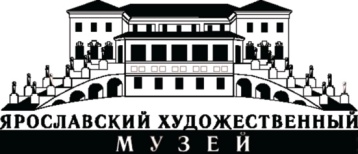 Государственное автономное учреждение культурыЯрославской области«Ярославский художественный музей»                       150000 Ярославль, Волжская набережная, 23Тел./факс: (4852) 30-48-31, 72-78-38E-mail:  yarartmuseum@gmail.com   http://artmuseum.yar.ru (департамент финансов Ярославской области  л/с 902.08.002.6)р/с 40601810378883000001 Отделение Ярославль г. ЯрославляБИК 047888001  ИНН 7604004843  КПП 760401001ОКОНХ 93131  ОКПО 02189697      №       от    11 февраля 2020  года    на №Заказчик:Государственное автономное учреждение  культуры Ярославской области «Ярославский художественный музей»ИНН/КПП 7604004843/760401001Юр.адрес: 150000, Ярославская обл., Ярославль г, Волжская наб., дом № 23Исполнитель:Директор_______________ А.В. ХатюхинаМ.П.